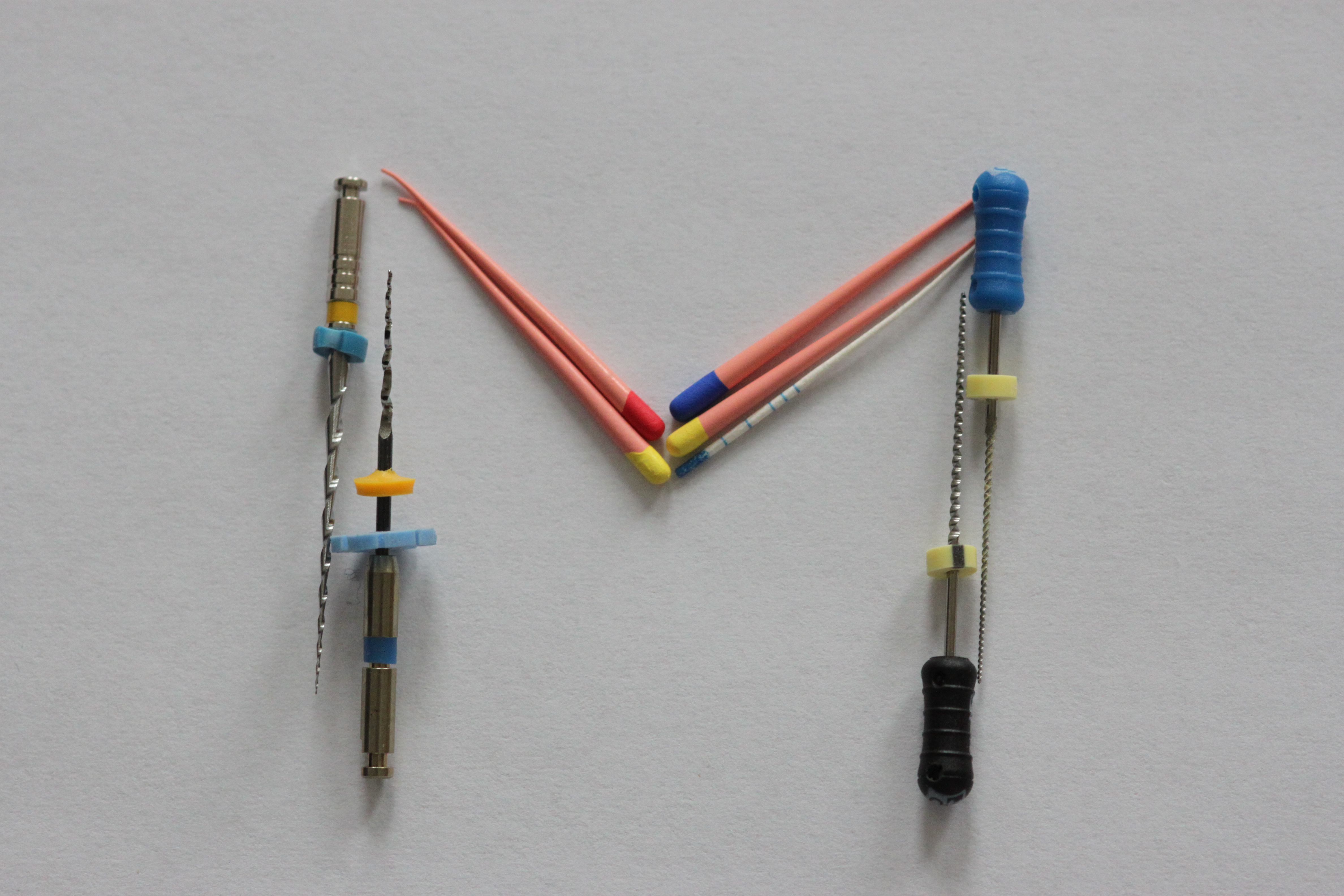 Alulírott ……………………………………………..….  kijelentem, hogy a Magyar Fogorvosok Társaságának Endodontiai Társasága (MET) tagja kívánok lenni. A szervezet alapszabályát elfogadom és a tagdíj rendszeres befizetését vállalom.Kelt: …………………….    201  /      /      .……………………………………		aláírásAdataim:Titulus:………Vezetéknév:………………...Keresztnév: ………………..Pecsétszám: ………………..Email-cím: …………………Levelezési cím (irányítószámmal): ………………………………..Munkahely megnevezése: …………………………………………Címe: ………………………………………………………………